August – Oktober 2023 Gottesdienste in der Region des ehemaligen Kirchspiels FrauensteinDatumFrauensteinBurkersdorfBurkersdorfBurkersdorfDittersbachDittersbachDittersbachHermsdorfHermsdorfHermsdorfRehefeldRehefeldSchönfeld Nassau20. 08. 2023
11. So. n. Trinitatis19.30 Festlicher Abendgottesdienst, Kirche Nassau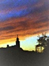 19.30 Festlicher Abendgottesdienst, Kirche Nassau19.30 Festlicher Abendgottesdienst, Kirche Nassau19.30 Festlicher Abendgottesdienst, Kirche Nassau19.30 Festlicher Abendgottesdienst, Kirche Nassau19.30 Festlicher Abendgottesdienst, Kirche Nassau19.30 Festlicher Abendgottesdienst, Kirche Nassau19.30 Festlicher Abendgottesdienst, Kirche Nassau19.30 Festlicher Abendgottesdienst, Kirche Nassau19.30 Festlicher Abendgottesdienst, Kirche Nassau19.30 Festlicher Abendgottesdienst, Kirche Nassau19.30 Festlicher Abendgottesdienst, Kirche Nassau19.30 Festlicher Abendgottesdienst, Kirche Nassau19.30 Festlicher Abendgottesdienst, Kirche Nassau27. 08. 2023
12. So. n. Trinitatis16:00 Konzert 🎜16:00 Konzert 🎜16:00 Konzert 🎜10.30 Gottesdienst zum Schulbeginn, Kirche Hermsdorf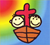 10.30 Gottesdienst zum Schulbeginn, Kirche Hermsdorf10.30 Gottesdienst zum Schulbeginn, Kirche Hermsdorf10.30 Gottesdienst zum Schulbeginn, Kirche Hermsdorf10.30 Gottesdienst zum Schulbeginn, Kirche Hermsdorf10.30 Gottesdienst zum Schulbeginn, Kirche Hermsdorf10.30 Gottesdienst zum Schulbeginn, Kirche Hermsdorf10.30 Gottesdienst zum Schulbeginn, Kirche Hermsdorf10.30 Gottesdienst zum Schulbeginn, Kirche Hermsdorf10.30 Gottesdienst zum Schulbeginn, Kirche Hermsdorf10.30 Gottesdienst zum Schulbeginn, Kirche Hermsdorf03. 09. 2023
13. So. n. Trinitatis10.30 Jubelkonfirmation10.30 Jubelkonfirmation9.00 Gottesdienst9.00 Gottesdienst9.00 Gottesdienst10.30 Gottesdienst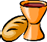 10. 09. 2023
14. So. n. Trinitatis10.30 Gottesdienst m. Taufe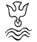 10.30 Bläser-Gottesdienst17. 09. 2023
15. So. n. Trinitatis16.00 Konzert14.00 Erntedank-Gemeindefest 
m Taufe14.00 Erntedank-Gemeindefest 
m Taufe10.30 Gottesdienst24. 09. 2023
16. So. n. Trinitatis14.00 Erntedank-Gemeindefest+
Taufe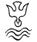 14.00 Erntedank-Gemeindefest+
Taufe14.00 Erntedank-Gemeindefest+
Taufe9.00 Erntedank-9.00 Erntedank-9.00 Erntedank-10.30 Erntedank9.00 Erntedank10.30 Erntedank01. 10. 2023
17. So. n. Trinitatis10.30 Erntedank14.00 Gottesdienst14.00 Gottesdienst14.00 Gottesdienst08. 10. 2023
18. So. n. Trinitatis16.00 Konzert
h-Moll-Messe10.30 Gottesdienst15. 10. 2023
19. So. n. Trinitatis10.30 Gottesdienst10.30 Gottesdienst10.30 Gottesdienst9.00 Gottesdienst